SIMONE TOFANELLI 1° TROFEO ”CORALLO” U.12                  SAMUELE VINZOLI 1° TROFEO “CORALLO”     CATEGORIE U.6-8-10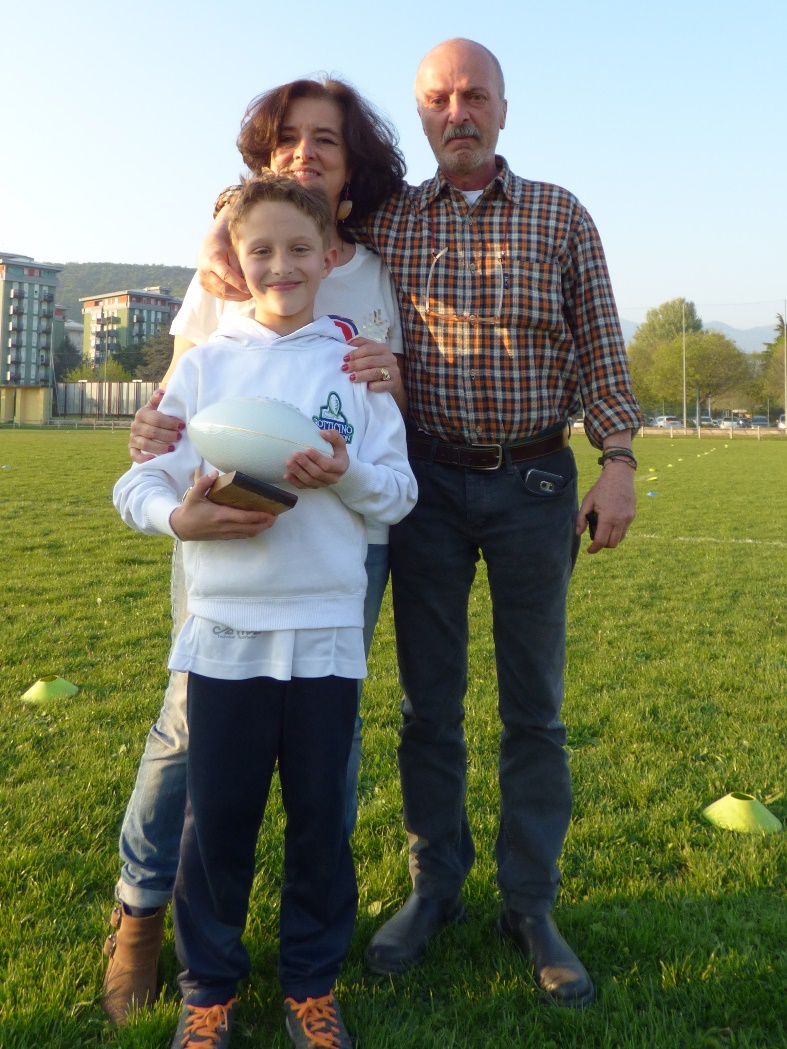 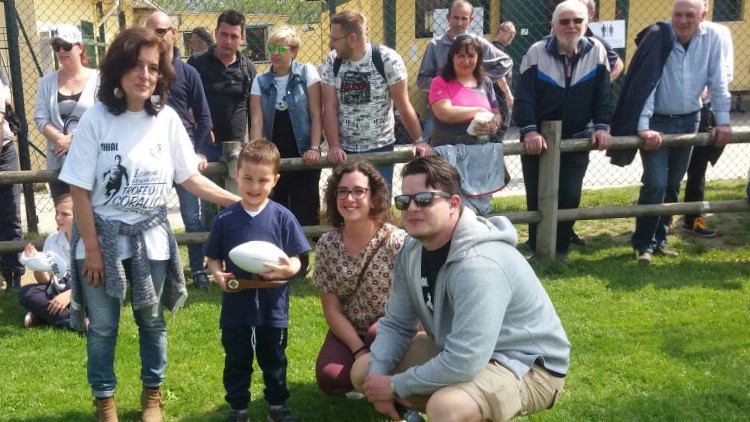 